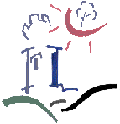 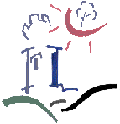 ÉTABLISSEMENT D’HEBERGEMENTPOUR PERSONNES AGEES DEPENDANTES63330 PIONSAT  04.73.85.60.46 Fax 04.73.85.69.42 rh@mdrpionsat.frN° SIRET : 2 66 307 727 00013Nous recherchons un                                  ÉTUDIANT DISPONIBLE POUR LE MOIS D’AOÛTA temps complet (7h30 par jour)Possibilité de logementMerci d’envoyer un CV et une lettre de motivation à l’attention de Mme RENARD Manon, service des ressources humaines, par mail : rh@mdrpionsat.frOu par courrier à l’adresse suivante :EHPAD « La Louisiane »A l’attention de Mme RENARD3 rue du Collège63330 PIONSAT